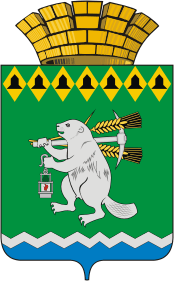 Администрация Артемовского городского округа ПОСТАНОВЛЕНИЕот                                                                                                           №           -ПАО внесении изменений в Порядок формирования перечня налоговых расходов и оценки налоговых расходов Артемовского городского округа В соответствии со статьей 174.3 Бюджетного кодекса Российской Федерации, Федеральным законом от 06 октября 2003 года № 131-ФЗ «Об общих принципах организации местного самоуправления в Российской Федерации», Постановлением Правительства Российской Федерации от 22.06.2019 № 796 «Об общих требованиях к оценке налоговых расходов субъектов Российской Федерации и муниципальных образований», Постановлением Правительства Свердловской области от 04.02.2021 № 24-ПП «Об утверждении порядка формирования перечня налоговых расходов Свердловской области и оценки налоговых расходов Свердловской области», руководствуясь статьями 30, 31 Устава Артемовского городского округа, ПОСТАНОВЛЯЮ:           1. Внести изменения в Порядок формирования перечня налоговых расходов и оценки налоговых расходов Артемовского городского округа, утвержденный постановлением Администрации Артемовского городского округа от 29.12.2020          № 1260-ПА (далее – Порядок), следующие изменения:1.1. главу 2 Порядка изложить в следующей редакции:«3. Перечень налоговых расходов формируется в целях оценки налоговых расходов и утверждается постановлением Администрации Артемовского городского округа в срок до 1 сентября текущего финансового года.4. Формирование проекта Перечня налоговых расходов осуществляется на основании налоговых льгот, освобождений и иных преференций по местным налогам, установленных решениями Думы Артемовского городского округа.5. Проект Перечня налоговых расходов формируется отделом экономики, инвестиций и развития Администрации Артемовского городского округа (далее – отдел экономики) по форме согласно приложению № 1 к настоящему Порядку. 6. Проект постановления Администрации Артемовского городского округа об утверждении Перечня налоговых расходов и (или) о внесении изменений в Перечень налоговых расходов подлежит согласованию с кураторами налоговых расходов и Финансовым управлением Администрации Артемовского городского округа (далее – Финансовое управление).7. Кураторы налоговых расходов рассматривают сформированный проект Перечня налоговых расходов на предмет предлагаемого распределения налоговых расходов в соответствии с целями муниципальных программ, структурных элементов муниципальных программ, программ комплексного развития инфраструктуры Артемовского городского округа, не относящимися к муниципальным программам.8. В случаях внесения изменений в муниципальные нормативные правовые акты Думы Артемовского городского округа о местных налогах, документы, отражающие цели социально-экономической развития Артемовского городского округа, структурные элементы муниципальных программ, полномочия кураторов налоговых расходов необходимо внести изменения в Перечень налоговых расходов.Информация для внесения изменений в Перечень налоговых расходов представляется Финансовым управлением и кураторами налоговых расходов в отдел экономики в срок не позднее 10 рабочих дней с даты вступления в силу указанных изменений. 9.  При поступлении информации, указанной в пункте 8 настоящего Порядка отдел экономики обеспечивает подготовку проекта постановления Администрации Артемовского городского округа о внесении изменений в Перечень налоговых расходов по мере необходимости в срок не позднее 01 декабря текущего финансового года.10. Постановление Администрации Артемовского городского округа об утверждении Перечня налоговых расходов и (или) о внесении изменений в Перечень налоговых расходов размещаются отделом экономики на официальном сайте Артемовского городского округа в информационно-телекоммуникационной сети «Интернет».»;1.2. пункт 13 Порядка изложить в следующей редакции:«13. В целях сбора и учета информации о нормативных характеристиках налоговых расходов Финансовое управление ежегодно в срок до 1 сентября текущего финансового года, представляет в отдел экономики информацию, установленную разделом 1 Приложения № 2 к настоящему Порядку.»;1.3. главу 5 Порядка дополнить пунктом 33 следующего содержания:«33. Результаты оценки эффективности налоговых расходов ежегодно размещаются отделом экономики на официальном сайте Артемовского городского округа в информационно-телекоммуникационной сети «Интернет»»;1.4. Приложение № 2 к Порядку изложить в следующей редакции (Приложение).2. Постановление опубликовать в газете «Артемовский рабочий», разместить на Официальном портале правовой информации Артемовского городского округа (www.артемовский-право.рф) и на официальном сайте Артемовского городского округа в информационно-телекоммуникационной сети «Интернет» (www.artemovsky66.ru). 3. Контроль за исполнением постановления возложить на первого заместителя главы Администрации Артемовского городского округа                      Черемных Н.А.Глава Артемовского городского округа                                                 К.М. Трофимов